TRIVIS - Střední škola veřejnoprávní a Vyšší odborná škola prevence kriminality 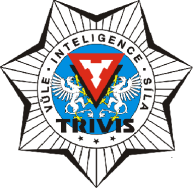 a krizového řízení Praha,s. r. o.Hovorčovická 1281/11 182 00  Praha 8 - Kobylisy OR  vedený Městským soudem v Praze, oddíl C, vložka 50353Telefon a fax: 233 543 233          E-mail : praha@trivis.cz                IČO 25 10 91 38Výuka ve škole Trivis SŠV a VOŠ PrahaVýukové hodiny:O – 7:05 - 7:50 hod.1 -   8:00 – 8:45 hod.2 -   8:50 -  9:35 hod.3 -   9:50 -  10:35hod.4 -  10:40 – 11:25hod.5 -  12:10 - 12:55hod.6 -  13:00 – 13:45hod.7 -  13:55 -  14:40hod.8 -  14:45 -  15:30hod.9 -  15:40 -  16:25hod.10- 16:30 -  17:15hod.                 Ředitel SŠV a VOŠ Praha   PaedDr.et Mgr. et Bc. Dalecký Jan, MBA